О внесении изменений в постановление Администрации города Когалыма от 15.10.2013 №2932В соответствии с Уставом города Когалыма, решением Думы города Когалыма от 02.02.2022 №60-ГД «О внесении изменений в решение Думы города Когалыма от 15.12.2021 №43-ГД», постановлением Администрации города Когалыма от 28.10.2021 №2193 «О порядке разработки и реализации муниципальных программ города Когалыма»:1. В приложение к постановлению Администрации города Когалыма от 15.10.2013 №2932 «Об утверждении муниципальной программы «Культурное пространство города Когалыма» (далее – Программа) внести следующие изменения:1.1. Строку «Параметры финансового обеспечения муниципальной программы» паспорта Программы изложить в следующей редакции:1.2. Таблицу 1 Программы изложить в редакции согласно приложению к настоящему постановлению.2. Управлению культуры, спорта и молодёжной политики Администрации города Когалыма (О.Р.Перминова) направить в               юридическое управление Администрации города Когалыма текст постановления и приложения к нему, его реквизиты, сведения об источнике официального опубликования в порядке и сроки, предусмотренные распоряжением Администрации города Когалыма от 19.06.2013 №149-р                     «О мерах по формированию регистра муниципальных правовых актов               Ханты-Мансийского автономного округа – Югры» для дальнейшего направления в Управление государственной регистрации нормативных правовых актов Аппарата Губернатора Ханты-Мансийского автономного округа – Югры.3. Опубликовать настоящее постановление и приложение к нему в газете «Когалымский вестник» и разместить на официальном сайте Администрации города Когалыма в информационно-телекоммуникационной сети «Интернет» (www.admkogalym.ru).4. Контроль за выполнением постановления возложить на заместителя главы города Когалыма Л.А.Юрьеву.Приложение к постановлению Администрациигорода Когалыма	Распределение финансовых ресурсов муниципальной программы (по годам)*УКСиМП - Управление культуры, спорта и молодёжной политики Администрации города КогалымаМАУ «КДК «АРТ-Праздник» - Муниципальное автономное учреждение «Культурно-досуговый комплекс «АРТ-Праздник»МБУ «ЦБС» - муниципальное бюджетное учреждение «Централизованная библиотечная система»МБУ «МВЦ» - Муниципальное бюджетное учреждение «Музейно-выставочный центр»МКУ «ОЭХД» - муниципальное казённое учреждение «Обеспечение эксплуатационно-хозяйственной деятельности»АО - архивный отдел Администрации города КогалымаМКУ «УОДОМС» - муниципальное казённое учреждение «Управление обеспечение деятельности органов местного самоуправления»МАУ «СШ «Дворец спорта» - Муниципальное автономное учреждение «Спортивная школа «Дворец спорта»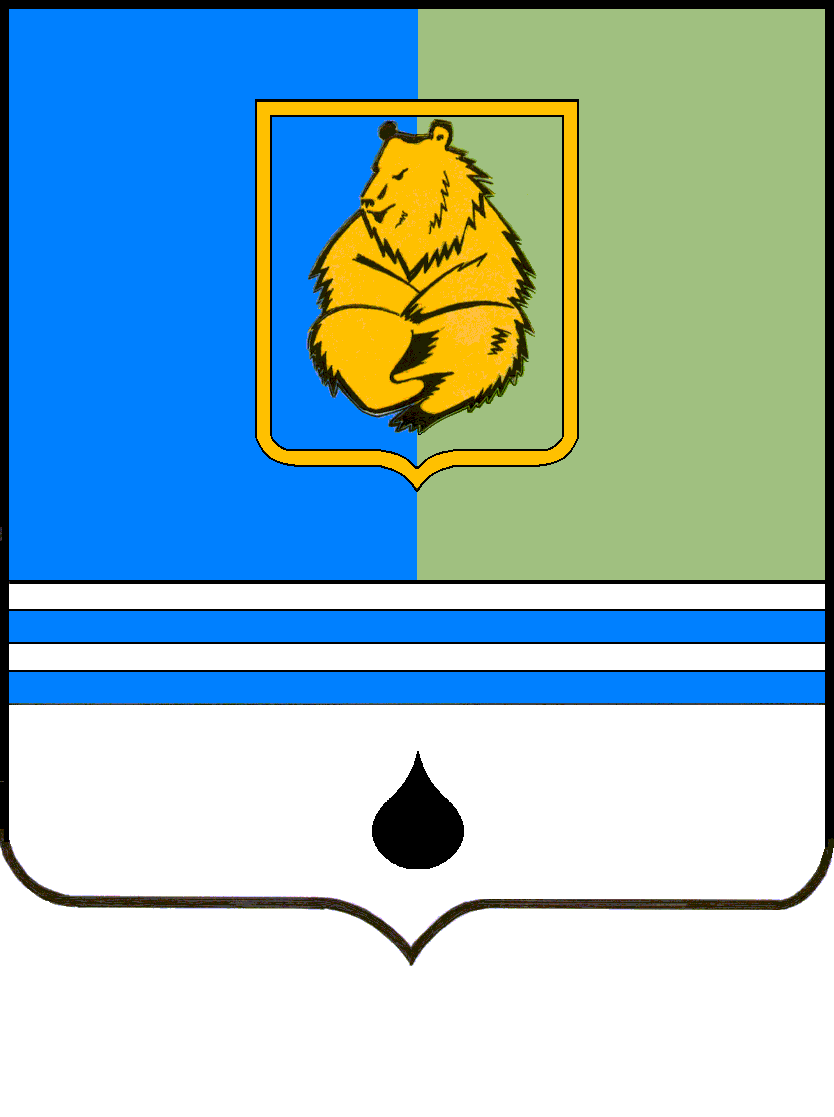 ПОСТАНОВЛЕНИЕАДМИНИСТРАЦИИ ГОРОДА КОГАЛЫМАХанты-Мансийского автономного округа - ЮгрыПОСТАНОВЛЕНИЕАДМИНИСТРАЦИИ ГОРОДА КОГАЛЫМАХанты-Мансийского автономного округа - ЮгрыПОСТАНОВЛЕНИЕАДМИНИСТРАЦИИ ГОРОДА КОГАЛЫМАХанты-Мансийского автономного округа - ЮгрыПОСТАНОВЛЕНИЕАДМИНИСТРАЦИИ ГОРОДА КОГАЛЫМАХанты-Мансийского автономного округа - Югрыот [Дата документа]от [Дата документа]№ [Номер документа]№ [Номер документа]"Параметры финансового обеспечения муниципальной программыИсточники финансированияРасходы по годам (тыс. рублей)Расходы по годам (тыс. рублей)Расходы по годам (тыс. рублей)Расходы по годам (тыс. рублей)Расходы по годам (тыс. рублей)Расходы по годам (тыс. рублей)».Всего20222023202420252026».всего1 623 768,6324 804,6325 518,9325 070,5324 187,3324 187,3».федеральный бюджет554,1126,1301,9126,10,00,0».бюджет автономного округа2 014,0598,5822,2593,30,00,0».местный бюджет1 621 200,5324 080,0324 394,8324 351,1324 187,3324 187,3».иные источники финансирования0,00,00,00,00,00,0».от [Дата документа] № [Номер документа]№ структурного элемента (основного мероприятия)Структурный элемент (основное мероприятие) муниципальной программы                                               Ответственный исполнитель/    соисполнитель, учреждение, организацияИсточники финансирования Финансовые затраты на реализацию, тыс. рублейФинансовые затраты на реализацию, тыс. рублейФинансовые затраты на реализацию, тыс. рублейФинансовые затраты на реализацию, тыс. рублейФинансовые затраты на реализацию, тыс. рублейФинансовые затраты на реализацию, тыс. рублейФинансовые затраты на реализацию, тыс. рублей№ структурного элемента (основного мероприятия)Структурный элемент (основное мероприятие) муниципальной программы                                               Ответственный исполнитель/    соисполнитель, учреждение, организацияИсточники финансирования Всегов том числев том числев том числев том числев том числев том числе№ структурного элемента (основного мероприятия)Структурный элемент (основное мероприятие) муниципальной программы                                               Ответственный исполнитель/    соисполнитель, учреждение, организацияИсточники финансирования Всего202220232024202420252026123456788910Цель 1. Укрепление единого культурного пространства города Когалыма, создание комфортных условий и равных возможностей для самореализации и раскрытия таланта, креатива каждого жителя города Когалыма, доступа населения к культурным ценностям, цифровым ресурсамЦель 1. Укрепление единого культурного пространства города Когалыма, создание комфортных условий и равных возможностей для самореализации и раскрытия таланта, креатива каждого жителя города Когалыма, доступа населения к культурным ценностям, цифровым ресурсамЦель 1. Укрепление единого культурного пространства города Когалыма, создание комфортных условий и равных возможностей для самореализации и раскрытия таланта, креатива каждого жителя города Когалыма, доступа населения к культурным ценностям, цифровым ресурсамЦель 1. Укрепление единого культурного пространства города Когалыма, создание комфортных условий и равных возможностей для самореализации и раскрытия таланта, креатива каждого жителя города Когалыма, доступа населения к культурным ценностям, цифровым ресурсамЦель 1. Укрепление единого культурного пространства города Когалыма, создание комфортных условий и равных возможностей для самореализации и раскрытия таланта, креатива каждого жителя города Когалыма, доступа населения к культурным ценностям, цифровым ресурсамЦель 1. Укрепление единого культурного пространства города Когалыма, создание комфортных условий и равных возможностей для самореализации и раскрытия таланта, креатива каждого жителя города Когалыма, доступа населения к культурным ценностям, цифровым ресурсамЦель 1. Укрепление единого культурного пространства города Когалыма, создание комфортных условий и равных возможностей для самореализации и раскрытия таланта, креатива каждого жителя города Когалыма, доступа населения к культурным ценностям, цифровым ресурсамЦель 1. Укрепление единого культурного пространства города Когалыма, создание комфортных условий и равных возможностей для самореализации и раскрытия таланта, креатива каждого жителя города Когалыма, доступа населения к культурным ценностям, цифровым ресурсамЦель 1. Укрепление единого культурного пространства города Когалыма, создание комфортных условий и равных возможностей для самореализации и раскрытия таланта, креатива каждого жителя города Когалыма, доступа населения к культурным ценностям, цифровым ресурсамЦель 1. Укрепление единого культурного пространства города Когалыма, создание комфортных условий и равных возможностей для самореализации и раскрытия таланта, креатива каждого жителя города Когалыма, доступа населения к культурным ценностям, цифровым ресурсамЦель 1. Укрепление единого культурного пространства города Когалыма, создание комфортных условий и равных возможностей для самореализации и раскрытия таланта, креатива каждого жителя города Когалыма, доступа населения к культурным ценностям, цифровым ресурсамЗадача 1. Повышение качества услуг в культуре за счет модернизации имущественного комплекса учреждений и организаций культурыЗадача 1. Повышение качества услуг в культуре за счет модернизации имущественного комплекса учреждений и организаций культурыЗадача 1. Повышение качества услуг в культуре за счет модернизации имущественного комплекса учреждений и организаций культурыЗадача 1. Повышение качества услуг в культуре за счет модернизации имущественного комплекса учреждений и организаций культурыЗадача 1. Повышение качества услуг в культуре за счет модернизации имущественного комплекса учреждений и организаций культурыЗадача 1. Повышение качества услуг в культуре за счет модернизации имущественного комплекса учреждений и организаций культурыЗадача 1. Повышение качества услуг в культуре за счет модернизации имущественного комплекса учреждений и организаций культурыЗадача 1. Повышение качества услуг в культуре за счет модернизации имущественного комплекса учреждений и организаций культурыЗадача 1. Повышение качества услуг в культуре за счет модернизации имущественного комплекса учреждений и организаций культурыЗадача 1. Повышение качества услуг в культуре за счет модернизации имущественного комплекса учреждений и организаций культурыЗадача 1. Повышение качества услуг в культуре за счет модернизации имущественного комплекса учреждений и организаций культурыПодпрограмма 1. Модернизация и развитие учреждений и организаций культурыПодпрограмма 1. Модернизация и развитие учреждений и организаций культурыПодпрограмма 1. Модернизация и развитие учреждений и организаций культурыПодпрограмма 1. Модернизация и развитие учреждений и организаций культурыПодпрограмма 1. Модернизация и развитие учреждений и организаций культурыПодпрограмма 1. Модернизация и развитие учреждений и организаций культурыПодпрограмма 1. Модернизация и развитие учреждений и организаций культурыПодпрограмма 1. Модернизация и развитие учреждений и организаций культурыПодпрограмма 1. Модернизация и развитие учреждений и организаций культурыПодпрограмма 1. Модернизация и развитие учреждений и организаций культурыПодпрограмма 1. Модернизация и развитие учреждений и организаций культурыПроектная частьПроектная частьПроектная частьПроектная частьПроектная частьПроектная частьПроектная частьПроектная частьПроектная частьПроектная частьПроектная часть1.1.Портфель проектов «Культура», региональный проект «Творческие люди» (I)МБУ «МВЦ»*, МБУ «ЦБС»*, МАУ «КДК «АРТ-Праздник»*всего0,000,000,000,000,000,000,001.1.Портфель проектов «Культура», региональный проект «Творческие люди» (I)МБУ «МВЦ»*, МБУ «ЦБС»*, МАУ «КДК «АРТ-Праздник»*федеральный бюджет0,000,000,000,000,000,000,001.1.Портфель проектов «Культура», региональный проект «Творческие люди» (I)МБУ «МВЦ»*, МБУ «ЦБС»*, МАУ «КДК «АРТ-Праздник»*бюджет автономного округа0,000,000,000,000,000,000,001.1.Портфель проектов «Культура», региональный проект «Творческие люди» (I)МБУ «МВЦ»*, МБУ «ЦБС»*, МАУ «КДК «АРТ-Праздник»*бюджет города Когалыма0,000,000,000,000,000,000,001.1.Портфель проектов «Культура», региональный проект «Творческие люди» (I)МБУ «МВЦ»*, МБУ «ЦБС»*, МАУ «КДК «АРТ-Праздник»*иные источники финансирования0,000,000,000,000,000,000,001.2.Портфель проектов «Культура», региональный проект «Культурная среда» (II)МБУ «МВЦ»всего411,300,00411,30411,300,000,000,001.2.Портфель проектов «Культура», региональный проект «Культурная среда» (II)МБУ «МВЦ»федеральный бюджет175,800,00175,80175,800,000,000,001.2.Портфель проектов «Культура», региональный проект «Культурная среда» (II)МБУ «МВЦ»бюджет автономного округа214,900,00214,90214,900,000,000,00бюджет города Когалымабюджет города Когалымабюджет города Когалыма20,6020,600,000,0020,6020,600,000,000,000,000,000,00иные источники финансированияиные источники финансированияиные источники финансирования0,000,000,000,000,000,000,000,000,000,000,000,001.2.1.Техническое оснащение музея города КогалымаТехническое оснащение музея города КогалымаТехническое оснащение музея города КогалымаМБУ «МВЦ»всеговсеговсего411,30411,300,000,00411,30411,300,000,000,000,000,000,001.2.1.Техническое оснащение музея города КогалымаТехническое оснащение музея города КогалымаТехническое оснащение музея города КогалымаМБУ «МВЦ»федеральный бюджетфедеральный бюджетфедеральный бюджет175,80175,800,000,00175,80175,800,000,000,000,000,000,001.2.1.Техническое оснащение музея города КогалымаТехническое оснащение музея города КогалымаТехническое оснащение музея города КогалымаМБУ «МВЦ»бюджет автономного округабюджет автономного округабюджет автономного округа214,90214,900,000,00214,90214,900,000,000,000,000,000,001.2.1.Техническое оснащение музея города КогалымаТехническое оснащение музея города КогалымаТехническое оснащение музея города КогалымаМБУ «МВЦ»бюджет города Когалымабюджет города Когалымабюджет города Когалыма20,6020,600,000,0020,6020,600,000,000,000,000,000,001.2.1.Техническое оснащение музея города КогалымаТехническое оснащение музея города КогалымаТехническое оснащение музея города КогалымаМБУ «МВЦ»иные источники финансированияиные источники финансированияиные источники финансирования0,000,000,000,000,000,000,000,000,000,000,000,00Процессная частьПроцессная частьПроцессная частьПроцессная частьПроцессная частьПроцессная частьПроцессная частьПроцессная частьПроцессная частьПроцессная частьПроцессная частьПроцессная частьПроцессная частьПроцессная частьПроцессная частьПроцессная частьПроцессная частьПроцессная частьПроцессная частьПроцессная часть1.3.Развитие библиотечного дела (II, 1)Развитие библиотечного дела (II, 1)Развитие библиотечного дела (II, 1)МБУ «ЦБС»всеговсеговсего285 889,40285 889,4057 712,2057 712,2057 510,1057 510,1057 434,7057 434,7056 616,2056 616,2056 616,2056 616,201.3.Развитие библиотечного дела (II, 1)Развитие библиотечного дела (II, 1)Развитие библиотечного дела (II, 1)МБУ «ЦБС»федеральный бюджетфедеральный бюджетфедеральный бюджет378,30378,30126,10126,10126,10126,10126,10126,100,000,000,000,001.3.Развитие библиотечного дела (II, 1)Развитие библиотечного дела (II, 1)Развитие библиотечного дела (II, 1)МБУ «ЦБС»бюджет автономного округабюджет автономного округабюджет автономного округа1 585,001 585,00524,50524,50531,90531,90528,60528,600,000,000,000,001.3.Развитие библиотечного дела (II, 1)Развитие библиотечного дела (II, 1)Развитие библиотечного дела (II, 1)МБУ «ЦБС»бюджет города Когалымабюджет города Когалымабюджет города Когалыма283 926,10283 926,1057 061,6057 061,6056 852,1056 852,1056 780,0056 780,0056 616,2056 616,2056 616,2056 616,201.3.Развитие библиотечного дела (II, 1)Развитие библиотечного дела (II, 1)Развитие библиотечного дела (II, 1)МБУ «ЦБС»иные источники финансированияиные источники финансированияиные источники финансирования0,000,000,000,000,000,000,000,000,000,000,000,001.3.1.Комплектование книжного фонда города КогалымаКомплектование книжного фонда города КогалымаКомплектование книжного фонда города КогалымаМБУ «ЦБС»всеговсеговсего5 159,035 159,031 243,181 243,181 252,481 252,481 248,381 248,38707,50707,50707,50707,501.3.1.Комплектование книжного фонда города КогалымаКомплектование книжного фонда города КогалымаКомплектование книжного фонда города КогалымаМБУ «ЦБС»федеральный бюджетфедеральный бюджетфедеральный бюджет378,30378,30126,10126,10126,10126,10126,10126,100,000,000,000,001.3.1.Комплектование книжного фонда города КогалымаКомплектование книжного фонда города КогалымаКомплектование книжного фонда города КогалымаМБУ «ЦБС»бюджет автономного округабюджет автономного округабюджет автономного округа918,70918,70302,40302,40309,80309,80306,50306,500,000,000,000,001.3.1.Комплектование книжного фонда города КогалымаКомплектование книжного фонда города КогалымаКомплектование книжного фонда города КогалымаМБУ «ЦБС»бюджет города Когалымабюджет города Когалымабюджет города Когалыма3 862,033 862,03814,68814,68816,58816,58815,78815,78707,50707,50707,50707,50иные источники финансирования0,000,000,000,000,000,000,000,000,000,000,000,001.3.2.1.3.2.1.3.2.Проведение библиотечных мероприятий, направленных на повышение читательского интересаМБУ «ЦБС»МБУ «ЦБС»МБУ «ЦБС»всего723,00723,00144,60144,60144,60144,60144,60144,60144,60144,60144,60144,601.3.2.1.3.2.1.3.2.Проведение библиотечных мероприятий, направленных на повышение читательского интересаМБУ «ЦБС»МБУ «ЦБС»МБУ «ЦБС»федеральный бюджет0,000,000,000,000,000,000,000,000,000,000,000,001.3.2.1.3.2.1.3.2.Проведение библиотечных мероприятий, направленных на повышение читательского интересаМБУ «ЦБС»МБУ «ЦБС»МБУ «ЦБС»бюджет автономного округа0,000,000,000,000,000,000,000,000,000,000,000,001.3.2.1.3.2.1.3.2.Проведение библиотечных мероприятий, направленных на повышение читательского интересаМБУ «ЦБС»МБУ «ЦБС»МБУ «ЦБС»бюджет города Когалыма723,00723,00144,60144,60144,60144,60144,60144,60144,60144,60144,60144,601.3.2.1.3.2.1.3.2.Проведение библиотечных мероприятий, направленных на повышение читательского интересаМБУ «ЦБС»МБУ «ЦБС»МБУ «ЦБС»иные источники финансирования0,000,000,000,000,000,000,000,000,000,000,000,001.3.3.1.3.3.1.3.3.Обеспечение деятельности (оказание услуг) общедоступных библиотек города КогалымаМБУ «ЦБС»МБУ «ЦБС»МБУ «ЦБС»всего279 174,50279 174,5056 046,8056 046,8055 835,4055 835,4055 764,1055 764,1055 764,1055 764,1055 764,1055 764,101.3.3.1.3.3.1.3.3.Обеспечение деятельности (оказание услуг) общедоступных библиотек города КогалымаМБУ «ЦБС»МБУ «ЦБС»МБУ «ЦБС»федеральный бюджет0,000,000,000,000,000,000,000,000,000,000,000,001.3.3.1.3.3.1.3.3.Обеспечение деятельности (оказание услуг) общедоступных библиотек города КогалымаМБУ «ЦБС»МБУ «ЦБС»МБУ «ЦБС»бюджет автономного округа0,000,000,000,000,000,000,000,000,000,000,000,001.3.3.1.3.3.1.3.3.Обеспечение деятельности (оказание услуг) общедоступных библиотек города КогалымаМБУ «ЦБС»МБУ «ЦБС»МБУ «ЦБС»бюджет города Когалыма279 174,50279 174,5056 046,8056 046,8055 835,4055 835,4055 764,1055 764,1055 764,1055 764,1055 764,1055 764,101.3.3.1.3.3.1.3.3.Обеспечение деятельности (оказание услуг) общедоступных библиотек города КогалымаМБУ «ЦБС»МБУ «ЦБС»МБУ «ЦБС»иные источники финансирования0,000,000,000,000,000,000,000,000,000,000,000,001.3.4.1.3.4.1.3.4.Подключение общедоступных библиотек города Когалыма к сети Интернет и развитие системы библиотечного дела с учетом задачи расширения информационных технологий и оцифровкиМБУ «ЦБС»МБУ «ЦБС»МБУ «ЦБС»всего832,88832,88277,63277,63277,63277,63277,63277,630,000,000,000,001.3.4.1.3.4.1.3.4.Подключение общедоступных библиотек города Когалыма к сети Интернет и развитие системы библиотечного дела с учетом задачи расширения информационных технологий и оцифровкиМБУ «ЦБС»МБУ «ЦБС»МБУ «ЦБС»федеральный бюджет0,000,000,000,000,000,000,000,000,000,000,000,001.3.4.1.3.4.1.3.4.Подключение общедоступных библиотек города Когалыма к сети Интернет и развитие системы библиотечного дела с учетом задачи расширения информационных технологий и оцифровкиМБУ «ЦБС»МБУ «ЦБС»МБУ «ЦБС»бюджет автономного округа666,30666,30222,10222,10222,10222,10222,10222,100,000,000,000,001.3.4.1.3.4.1.3.4.Подключение общедоступных библиотек города Когалыма к сети Интернет и развитие системы библиотечного дела с учетом задачи расширения информационных технологий и оцифровкиМБУ «ЦБС»МБУ «ЦБС»МБУ «ЦБС»бюджет города Когалыма166,58166,5855,5355,5355,5355,5355,5355,530,000,000,000,001.3.4.1.3.4.1.3.4.Подключение общедоступных библиотек города Когалыма к сети Интернет и развитие системы библиотечного дела с учетом задачи расширения информационных технологий и оцифровкиМБУ «ЦБС»МБУ «ЦБС»МБУ «ЦБС»иные источники финансирования0,000,000,000,000,000,000,000,000,000,000,000,001.3.5.Модернизация общедоступных библиотек города КогалымаМБУ «ЦБС»всего0,000,000,000,000,000,001.3.5.Модернизация общедоступных библиотек города КогалымаМБУ «ЦБС»федеральный бюджет0,000,000,000,000,000,001.3.5.Модернизация общедоступных библиотек города КогалымаМБУ «ЦБС»бюджет автономного округа0,000,000,000,000,000,001.3.5.Модернизация общедоступных библиотек города КогалымаМБУ «ЦБС»бюджет города Когалыма0,000,000,000,000,000,001.3.5.Модернизация общедоступных библиотек города КогалымаМБУ «ЦБС»иные источники финансирования0,000,000,000,000,000,001.4.Развитие музейного дела (II, 1)МБУ «МВЦ»всего278 230,3055 852,3055 758,3055 539,9055 539,9055 539,901.4.Развитие музейного дела (II, 1)МБУ «МВЦ»федеральный бюджет0,000,000,000,000,000,001.4.Развитие музейного дела (II, 1)МБУ «МВЦ»бюджет автономного округа180,00180,000,000,000,000,001.4.Развитие музейного дела (II, 1)МБУ «МВЦ»бюджет города Когалыма278 050,3055 672,3055 758,3055 539,9055 539,9055 539,901.4.Развитие музейного дела (II, 1)МБУ «МВЦ»иные источники финансирования0,000,000,000,000,000,001.4.1.Пополнение фонда музея города КогалымаМБУ «МВЦ»всего1 573,50314,70314,70314,70314,70314,701.4.1.Пополнение фонда музея города КогалымаМБУ «МВЦ»федеральный бюджет0,000,000,000,000,000,001.4.1.Пополнение фонда музея города КогалымаМБУ «МВЦ»бюджет автономного округа0,000,000,000,000,000,001.4.1.Пополнение фонда музея города КогалымаМБУ «МВЦ»бюджет города Когалыма1 573,50314,70314,70314,70314,70314,701.4.1.Пополнение фонда музея города КогалымаМБУ «МВЦ»иные источники финансирования0,000,000,000,000,000,001.4.2.Информатизация музея города КогалымаМБУ «МВЦ»всего334,00114,0055,0055,0055,0055,001.4.2.Информатизация музея города КогалымаМБУ «МВЦ»федеральный бюджет0,000,000,000,000,000,001.4.2.Информатизация музея города КогалымаМБУ «МВЦ»бюджет автономного округа0,000,000,000,000,000,001.4.2.Информатизация музея города КогалымаМБУ «МВЦ»бюджет города Когалыма334,00114,0055,0055,0055,0055,001.4.2.Информатизация музея города КогалымаМБУ «МВЦ»иные источники финансирования0,000,000,000,000,000,001.4.3.Поддержка выставочных проектов на базе МБУ «МВЦ»МБУ «МВЦ»всего2 500,00500,00500,00500,00500,00500,001.4.3.Поддержка выставочных проектов на базе МБУ «МВЦ»МБУ «МВЦ»федеральный бюджет0,000,000,000,000,000,001.4.3.Поддержка выставочных проектов на базе МБУ «МВЦ»МБУ «МВЦ»бюджет автономного округа0,000,000,000,000,000,001.4.3.Поддержка выставочных проектов на базе МБУ «МВЦ»МБУ «МВЦ»бюджет города Когалыма2 500,00500,00500,00500,00500,00500,001.4.3.Поддержка выставочных проектов на базе МБУ «МВЦ»МБУ «МВЦ»иные источники финансирования0,000,000,000,000,000,001.4.4.Реализация музейных проектовМБУ «МВЦ»всего2 215,00395,80454,80454,80454,80454,801.4.4.Реализация музейных проектовМБУ «МВЦ»федеральный бюджет0,000,000,000,000,000,001.4.4.Реализация музейных проектовМБУ «МВЦ»бюджет автономного округа0,000,000,000,000,000,001.4.4.Реализация музейных проектовМБУ «МВЦ»бюджет города Когалыма2 215,00395,80454,80454,80454,80454,801.4.4.Реализация музейных проектовМБУ «МВЦ»иные источники финансирования0,000,000,000,000,000,001.4.5.Обеспечение деятельности (оказание музейных услуг) МБУ «МВЦ»всего271 607,8054 527,8054 433,8054 215,4054 215,4054 215,401.4.5.Обеспечение деятельности (оказание музейных услуг) МБУ «МВЦ»федеральный бюджет0,000,000,000,000,000,001.4.5.Обеспечение деятельности (оказание музейных услуг) МБУ «МВЦ»бюджет автономного округа180,00180,000,000,000,000,001.4.5.Обеспечение деятельности (оказание музейных услуг) МБУ «МВЦ»бюджет города Когалыма271 427,8054 347,8054 433,8054 215,4054 215,4054 215,401.4.5.Обеспечение деятельности (оказание музейных услуг) МБУ «МВЦ»иные источники финансирования0,000,000,000,000,000,001.5.Укрепление материально-технической базы учреждений культуры города Когалыма (II, 1) МАУ «КДК «АРТ-Праздник», МБУ «МВЦ», МБУ «ЦБС»всего15 422,503 084,503 084,503 084,503 084,503 084,501.5.Укрепление материально-технической базы учреждений культуры города Когалыма (II, 1) МАУ «КДК «АРТ-Праздник», МБУ «МВЦ», МБУ «ЦБС»федеральный бюджет0,000,000,000,000,000,001.5.Укрепление материально-технической базы учреждений культуры города Когалыма (II, 1) МАУ «КДК «АРТ-Праздник», МБУ «МВЦ», МБУ «ЦБС»бюджет автономного округа0,000,000,000,000,000,001.5.Укрепление материально-технической базы учреждений культуры города Когалыма (II, 1) МАУ «КДК «АРТ-Праздник», МБУ «МВЦ», МБУ «ЦБС»бюджет города Когалыма15 422,503 084,503 084,503 084,503 084,503 084,501.5.Укрепление материально-технической базы учреждений культуры города Когалыма (II, 1) МАУ «КДК «АРТ-Праздник», МБУ «МВЦ», МБУ «ЦБС»иные источники финансирования0,000,000,000,000,000,001.5.1.Развитие материально-технического состояния учреждений культуры города Когалыма МАУ «КДК «АРТ-Праздник», МБУ «МВЦ», МБУ «ЦБС»всего15 422,503 084,503 084,503 084,503 084,503 084,501.5.1.Развитие материально-технического состояния учреждений культуры города Когалыма МАУ «КДК «АРТ-Праздник», МБУ «МВЦ», МБУ «ЦБС»федеральный бюджет0,000,000,000,000,000,001.5.1.Развитие материально-технического состояния учреждений культуры города Когалыма МАУ «КДК «АРТ-Праздник», МБУ «МВЦ», МБУ «ЦБС»бюджет автономного округа0,000,000,000,000,000,001.5.1.Развитие материально-технического состояния учреждений культуры города Когалыма МАУ «КДК «АРТ-Праздник», МБУ «МВЦ», МБУ «ЦБС»бюджет города Когалыма15 422,503 084,503 084,503 084,503 084,503 084,501.5.1.Развитие материально-технического состояния учреждений культуры города Когалыма МАУ «КДК «АРТ-Праздник», МБУ «МВЦ», МБУ «ЦБС»иные источники финансирования0,000,000,000,000,000,00в том числе:МАУ «КДК «АРТ-Праздник»всего15 422,503 084,503 084,503 084,503 084,503 084,50в том числе:МАУ «КДК «АРТ-Праздник»федеральный бюджет0,000,000,000,000,000,00в том числе:МАУ «КДК «АРТ-Праздник»бюджет автономного округа0,000,000,000,000,000,00в том числе:МАУ «КДК «АРТ-Праздник»бюджет города Когалыма15 422,503 084,503 084,503 084,503 084,503 084,50в том числе:МАУ «КДК «АРТ-Праздник»иные источники финансирования0,000,000,000,000,000,00в том числе:МБУ «МВЦ»всего0,000,000,000,000,000,00в том числе:МБУ «МВЦ»федеральный бюджет0,000,000,000,000,000,00в том числе:МБУ «МВЦ»бюджет автономного округа0,000,000,000,000,000,00в том числе:МБУ «МВЦ»бюджет города Когалыма0,000,000,000,000,000,00в том числе:МБУ «МВЦ»иные источники финансирования0,000,000,000,000,000,00в том числе:МБУ «ЦБС»всего0,000,000,000,000,000,00в том числе:МБУ «ЦБС»федеральный бюджет0,000,000,000,000,000,00в том числе:МБУ «ЦБС»бюджет автономного округа0,000,000,000,000,000,00в том числе:МБУ «ЦБС»бюджет города Когалыма0,000,000,000,000,000,00в том числе:МБУ «ЦБС»иные источники финансирования0,000,000,000,000,000,00Итого по подпрограмме 1всего579 953,50116 649,00116 764,20116 059,10115 240,60115 240,60Итого по подпрограмме 1федеральный бюджет554,10126,10301,90126,100,000,00Итого по подпрограмме 1бюджет автономного округа1 979,90704,50746,80528,600,000,00Итого по подпрограмме 1бюджет города Когалыма577 419,50115 818,40115 715,50115 404,40115 240,60115 240,60Итого по подпрограмме 1иные источники финансирования0,000,000,000,000,000,00в том числе:Проектная часть подпрограммы 1всего411,300,00411,300,000,000,00Проектная часть подпрограммы 1федеральный бюджет175,800,00175,800,000,000,00Проектная часть подпрограммы 1бюджет автономного округа214,900,00214,900,000,000,00Проектная часть подпрограммы 1бюджет города Когалыма20,600,0020,600,000,000,00Проектная часть подпрограммы 1иные источники финансирования0,000,000,000,000,000,00Процессная часть подпрограммы 1всего579 542,20116 649,00116 352,90116 059,10115 240,60115 240,60Процессная часть подпрограммы 1федеральный бюджет378,30126,10126,10126,100,000,00Процессная часть подпрограммы 1бюджет автономного округа1 765,00704,50531,90528,600,000,00Процессная часть подпрограммы 1бюджет города Когалыма577 398,90115 818,40115 694,90115 404,40115 240,60115 240,60Процессная часть подпрограммы 1иные источники финансирования0,000,000,000,000,000,00Цель 1. Укрепление единого культурного пространства города Когалыма, создание комфортных условий и равных возможностей для самореализации и раскрытия таланта, креатива каждого жителя города Когалыма, доступа населения к культурным ценностям, цифровым ресурсамЦель 1. Укрепление единого культурного пространства города Когалыма, создание комфортных условий и равных возможностей для самореализации и раскрытия таланта, креатива каждого жителя города Когалыма, доступа населения к культурным ценностям, цифровым ресурсамЦель 1. Укрепление единого культурного пространства города Когалыма, создание комфортных условий и равных возможностей для самореализации и раскрытия таланта, креатива каждого жителя города Когалыма, доступа населения к культурным ценностям, цифровым ресурсамЦель 1. Укрепление единого культурного пространства города Когалыма, создание комфортных условий и равных возможностей для самореализации и раскрытия таланта, креатива каждого жителя города Когалыма, доступа населения к культурным ценностям, цифровым ресурсамЦель 1. Укрепление единого культурного пространства города Когалыма, создание комфортных условий и равных возможностей для самореализации и раскрытия таланта, креатива каждого жителя города Когалыма, доступа населения к культурным ценностям, цифровым ресурсамЦель 1. Укрепление единого культурного пространства города Когалыма, создание комфортных условий и равных возможностей для самореализации и раскрытия таланта, креатива каждого жителя города Когалыма, доступа населения к культурным ценностям, цифровым ресурсамЦель 1. Укрепление единого культурного пространства города Когалыма, создание комфортных условий и равных возможностей для самореализации и раскрытия таланта, креатива каждого жителя города Когалыма, доступа населения к культурным ценностям, цифровым ресурсамЦель 1. Укрепление единого культурного пространства города Когалыма, создание комфортных условий и равных возможностей для самореализации и раскрытия таланта, креатива каждого жителя города Когалыма, доступа населения к культурным ценностям, цифровым ресурсамЦель 1. Укрепление единого культурного пространства города Когалыма, создание комфортных условий и равных возможностей для самореализации и раскрытия таланта, креатива каждого жителя города Когалыма, доступа населения к культурным ценностям, цифровым ресурсамЦель 1. Укрепление единого культурного пространства города Когалыма, создание комфортных условий и равных возможностей для самореализации и раскрытия таланта, креатива каждого жителя города Когалыма, доступа населения к культурным ценностям, цифровым ресурсамЗадача 2. Создание равной доступности населения к знаниям, информации и культурным ценностям, реализации каждым человеком его творческого потенциалаЗадача 2. Создание равной доступности населения к знаниям, информации и культурным ценностям, реализации каждым человеком его творческого потенциалаЗадача 2. Создание равной доступности населения к знаниям, информации и культурным ценностям, реализации каждым человеком его творческого потенциалаЗадача 2. Создание равной доступности населения к знаниям, информации и культурным ценностям, реализации каждым человеком его творческого потенциалаЗадача 2. Создание равной доступности населения к знаниям, информации и культурным ценностям, реализации каждым человеком его творческого потенциалаЗадача 2. Создание равной доступности населения к знаниям, информации и культурным ценностям, реализации каждым человеком его творческого потенциалаЗадача 2. Создание равной доступности населения к знаниям, информации и культурным ценностям, реализации каждым человеком его творческого потенциалаЗадача 2. Создание равной доступности населения к знаниям, информации и культурным ценностям, реализации каждым человеком его творческого потенциалаЗадача 2. Создание равной доступности населения к знаниям, информации и культурным ценностям, реализации каждым человеком его творческого потенциалаЗадача 2. Создание равной доступности населения к знаниям, информации и культурным ценностям, реализации каждым человеком его творческого потенциалаПодпрограмма 2. Поддержка творческих инициатив, способствующих самореализации населенияПодпрограмма 2. Поддержка творческих инициатив, способствующих самореализации населенияПодпрограмма 2. Поддержка творческих инициатив, способствующих самореализации населенияПодпрограмма 2. Поддержка творческих инициатив, способствующих самореализации населенияПодпрограмма 2. Поддержка творческих инициатив, способствующих самореализации населенияПодпрограмма 2. Поддержка творческих инициатив, способствующих самореализации населенияПодпрограмма 2. Поддержка творческих инициатив, способствующих самореализации населенияПодпрограмма 2. Поддержка творческих инициатив, способствующих самореализации населенияПодпрограмма 2. Поддержка творческих инициатив, способствующих самореализации населенияПодпрограмма 2. Поддержка творческих инициатив, способствующих самореализации населенияПроцессная частьПроцессная частьПроцессная частьПроцессная частьПроцессная частьПроцессная частьПроцессная частьПроцессная частьПроцессная частьПроцессная часть2.1.Сохранение нематериального и материального наследия города Когалыма и продвижение культурных проектов (I, 1)МАУ «КДК «АРТ-Праздник», МБУ «МВЦ», МАУ «СШ «Дворец спорта»*всего1 848,50369,70369,70369,70369,70369,702.1.Сохранение нематериального и материального наследия города Когалыма и продвижение культурных проектов (I, 1)МАУ «КДК «АРТ-Праздник», МБУ «МВЦ», МАУ «СШ «Дворец спорта»*федеральный бюджет0,000,000,000,000,000,002.1.Сохранение нематериального и материального наследия города Когалыма и продвижение культурных проектов (I, 1)МАУ «КДК «АРТ-Праздник», МБУ «МВЦ», МАУ «СШ «Дворец спорта»*бюджет автономного округа0,000,000,000,000,000,002.1.Сохранение нематериального и материального наследия города Когалыма и продвижение культурных проектов (I, 1)МАУ «КДК «АРТ-Праздник», МБУ «МВЦ», МАУ «СШ «Дворец спорта»*бюджет города Когалыма1 848,50369,70369,70369,70369,70369,702.1.Сохранение нематериального и материального наследия города Когалыма и продвижение культурных проектов (I, 1)МАУ «КДК «АРТ-Праздник», МБУ «МВЦ», МАУ «СШ «Дворец спорта»*иные источники финансирования0,000,000,000,000,000,002.1.1.Сохранение, возрождение и развитие народных художественных промыслов и ремеселМАУ «КДК «АРТ-Праздник», МБУ «МВЦ», МАУ «СШ «Дворец спорта»всего1 848,50369,70369,70369,70369,70369,702.1.1.Сохранение, возрождение и развитие народных художественных промыслов и ремеселМАУ «КДК «АРТ-Праздник», МБУ «МВЦ», МАУ «СШ «Дворец спорта»федеральный бюджет0,000,000,000,000,000,002.1.1.Сохранение, возрождение и развитие народных художественных промыслов и ремеселМАУ «КДК «АРТ-Праздник», МБУ «МВЦ», МАУ «СШ «Дворец спорта»бюджет автономного округа0,000,000,000,000,000,002.1.1.Сохранение, возрождение и развитие народных художественных промыслов и ремеселМАУ «КДК «АРТ-Праздник», МБУ «МВЦ», МАУ «СШ «Дворец спорта»бюджет города Когалыма1 848,50369,70369,70369,70369,70369,702.1.1.Сохранение, возрождение и развитие народных художественных промыслов и ремеселМАУ «КДК «АРТ-Праздник», МБУ «МВЦ», МАУ «СШ «Дворец спорта»иные источники финансирования0,000,000,000,000,000,00МАУ «КДК «АРТ-Праздник»всего525,50105,10105,10105,10105,10105,10МАУ «КДК «АРТ-Праздник»федеральный бюджет0,000,000,000,000,000,00МАУ «КДК «АРТ-Праздник»бюджет автономного округа0,000,000,000,000,000,00бюджет города Когалыма525,50105,10105,10105,10105,10105,10иные источники финансирования0,000,000,000,000,000,00МБУ «МВЦ»всего1 000,00200,00200,00200,00200,00200,00МБУ «МВЦ»федеральный бюджет0,000,000,000,000,000,00МБУ «МВЦ»бюджет автономного округа0,000,000,000,000,000,00МБУ «МВЦ»бюджет города Когалыма1 000,00200,00200,00200,00200,00200,00МБУ «МВЦ»иные источники финансирования0,000,000,000,000,000,00МАУ «СШ «Дворец спорта»всего323,0064,6064,6064,6064,6064,60МАУ «СШ «Дворец спорта»федеральный бюджет0,000,000,000,000,000,00МАУ «СШ «Дворец спорта»бюджет автономного округа0,000,000,000,000,000,00МАУ «СШ «Дворец спорта»бюджет города Когалыма323,0064,6064,6064,6064,6064,60МАУ «СШ «Дворец спорта»иные источники финансирования0,00  0,00  0,00  0,00  0,00  0,002.1.2.Создание условий для реализации продукции, произведенной мастерами народных художественных промыслов и ремесел города КогалымаУКСиМПвсего0,00  0,00  0,00  0,00  0,00  0,002.1.2.Создание условий для реализации продукции, произведенной мастерами народных художественных промыслов и ремесел города КогалымаУКСиМПфедеральный бюджет0,00  0,00  0,00  0,00  0,00  0,002.1.2.Создание условий для реализации продукции, произведенной мастерами народных художественных промыслов и ремесел города КогалымаУКСиМПбюджет автономного округа0,00  0,00  0,00  0,00  0,00  0,002.1.2.Создание условий для реализации продукции, произведенной мастерами народных художественных промыслов и ремесел города КогалымаУКСиМПбюджет города Когалыма0,00  0,00  0,00  0,00  0,00  0,00иные источники финансированияиные источники финансирования0,00  0,00  0,00  0,00  0,00  0,00  0,00  0,00  0,00  0,00  0,000,002.2.Стимулирование культурного разнообразия       (II, 1, 4, 5, 6)УКСиМП*, МАУ «КДК «АРТ-Праздник»УКСиМП*, МАУ «КДК «АРТ-Праздник»всеговсего731 185,76731 185,76149 520,96149 520,96145 258,10145 258,10145 468,90145 468,90145 468,90145 468,90145 468,90145 468,902.2.Стимулирование культурного разнообразия       (II, 1, 4, 5, 6)УКСиМП*, МАУ «КДК «АРТ-Праздник»УКСиМП*, МАУ «КДК «АРТ-Праздник»федеральный бюджетфедеральный бюджет0,00  0,00  0,00  0,00  0,00  0,00  0,00  0,00  0,00  0,00  0,000,002.2.Стимулирование культурного разнообразия       (II, 1, 4, 5, 6)УКСиМП*, МАУ «КДК «АРТ-Праздник»УКСиМП*, МАУ «КДК «АРТ-Праздник»бюджет автономного округабюджет автономного округа0,00  0,00  0,00  0,00  0,00  0,00  0,00  0,00  0,00  0,00  0,000,002.2.Стимулирование культурного разнообразия       (II, 1, 4, 5, 6)УКСиМП*, МАУ «КДК «АРТ-Праздник»УКСиМП*, МАУ «КДК «АРТ-Праздник»бюджет города Когалымабюджет города Когалыма728 163,20728 163,20146 498,40146 498,40145 258,10145 258,10145 468,90145 468,90145 468,90145 468,90145 468,90145 468,902.2.Стимулирование культурного разнообразия       (II, 1, 4, 5, 6)УКСиМП*, МАУ «КДК «АРТ-Праздник»УКСиМП*, МАУ «КДК «АРТ-Праздник»иные источники финансированияиные источники финансирования3 022,56  3 022,56  3 022,56  3 022,56  0,00  0,00  0,00  0,00  0,00  0,00  0,000,002.2.1.Организация и проведение культурно-массовых мероприятийМАУ «КДК «АРТ-Праздник»МАУ «КДК «АРТ-Праздник»всеговсего54 356,5654 356,5613 289,3613 289,3610 266,8010 266,8010 266,8010 266,8010 266,8010 266,8010 266,8010 266,802.2.1.Организация и проведение культурно-массовых мероприятийМАУ «КДК «АРТ-Праздник»МАУ «КДК «АРТ-Праздник»федеральный бюджетфедеральный бюджет0,00  0,00  0,00  0,00  0,00  0,00  0,00  0,00  0,00  0,00  0,000,002.2.1.Организация и проведение культурно-массовых мероприятийМАУ «КДК «АРТ-Праздник»МАУ «КДК «АРТ-Праздник»бюджет автономного округабюджет автономного округа0,00  0,00  0,00  0,00  0,00  0,00  0,00  0,00  0,00  0,00  0,000,002.2.1.Организация и проведение культурно-массовых мероприятийМАУ «КДК «АРТ-Праздник»МАУ «КДК «АРТ-Праздник»бюджет города Когалымабюджет города Когалыма51 334,0051 334,0010 266,8010 266,8010 266,8010 266,8010 266,8010 266,8010 266,8010 266,8010 266,8010 266,802.2.1.Организация и проведение культурно-массовых мероприятийМАУ «КДК «АРТ-Праздник»МАУ «КДК «АРТ-Праздник»иные источники финансированияиные источники финансирования3 022,56  3 022,56  3 022,56  3 022,56  0,00  0,00  0,00  0,00  0,00  0,00  0,000,002.2.2.Поддержка деятелей культуры и искусстваУКСиМПУКСиМПвсеговсего250,00250,0050,0050,0050,0050,0050,0050,0050,0050,0050,0050,002.2.2.Поддержка деятелей культуры и искусстваУКСиМПУКСиМПфедеральный бюджетфедеральный бюджет0,00  0,00  0,00  0,00  0,00  0,00  0,00  0,00  0,00  0,00  0,000,002.2.2.Поддержка деятелей культуры и искусстваУКСиМПУКСиМПбюджет автономного округабюджет автономного округа0,00  0,00  0,00  0,00  0,00  0,00  0,00  0,00  0,00  0,00  0,000,002.2.2.Поддержка деятелей культуры и искусстваУКСиМПУКСиМПбюджет города Когалымабюджет города Когалыма250,00250,0050,0050,0050,0050,0050,0050,0050,0050,0050,0050,002.2.2.Поддержка деятелей культуры и искусстваУКСиМПУКСиМПиные источники финансированияиные источники финансирования0,00  0,00  0,00  0,00  0,00  0,00  0,00  0,00  0,00  0,00  0,000,002.2.3.Обеспечение деятельности (оказание услуг) муниципального культурно-досугового учреждения города КогалымаОбеспечение деятельности (оказание услуг) муниципального культурно-досугового учреждения города КогалымаМАУ «КДК «АРТ-Праздник»МАУ «КДК «АРТ-Праздник»всеговсего637 993,20637 993,20128 464,40128 464,40127 224,10127 224,10127 434,90127 434,90127 434,90127 434,90127 434,90127 434,902.2.3.Обеспечение деятельности (оказание услуг) муниципального культурно-досугового учреждения города КогалымаОбеспечение деятельности (оказание услуг) муниципального культурно-досугового учреждения города КогалымаМАУ «КДК «АРТ-Праздник»МАУ «КДК «АРТ-Праздник»федеральный бюджетфедеральный бюджет0,00  0,00  0,00  0,00  0,00  0,00  0,00  0,00  0,00  0,00  0,000,002.2.3.Обеспечение деятельности (оказание услуг) муниципального культурно-досугового учреждения города КогалымаОбеспечение деятельности (оказание услуг) муниципального культурно-досугового учреждения города КогалымаМАУ «КДК «АРТ-Праздник»МАУ «КДК «АРТ-Праздник»бюджет автономного округабюджет автономного округа0,00  0,00  0,00  0,00  0,00  0,00  0,00  0,00  0,00  0,00  0,000,002.2.3.Обеспечение деятельности (оказание услуг) муниципального культурно-досугового учреждения города КогалымаОбеспечение деятельности (оказание услуг) муниципального культурно-досугового учреждения города КогалымаМАУ «КДК «АРТ-Праздник»МАУ «КДК «АРТ-Праздник»бюджет города Когалымабюджет города Когалыма637 993,20637 993,20128 464,40128 464,40127 224,10127 224,10127 434,90127 434,90127 434,90127 434,90127 434,90127 434,902.2.3.Обеспечение деятельности (оказание услуг) муниципального культурно-досугового учреждения города КогалымаОбеспечение деятельности (оказание услуг) муниципального культурно-досугового учреждения города КогалымаМАУ «КДК «АРТ-Праздник»МАУ «КДК «АРТ-Праздник»иные источники финансированияиные источники финансирования0,00  0,00  0,00  0,00  0,00  0,00  0,00  0,00  0,00  0,00  0,000,002.2.4.Поддержка немуниципальных организаций (коммерческих, некоммерческих), осуществляющих деятельность в сфере культурыПоддержка немуниципальных организаций (коммерческих, некоммерческих), осуществляющих деятельность в сфере культурыУКСиМПУКСиМПвсеговсего37 973,5037 973,507 594,707 594,707 594,707 594,707 594,707 594,707 594,707 594,707 594,707 594,702.2.4.Поддержка немуниципальных организаций (коммерческих, некоммерческих), осуществляющих деятельность в сфере культурыПоддержка немуниципальных организаций (коммерческих, некоммерческих), осуществляющих деятельность в сфере культурыУКСиМПУКСиМПфедеральный бюджетфедеральный бюджет0,00  0,00  0,00  0,00  0,00  0,00  0,00  0,00  0,00  0,00  0,000,002.2.4.Поддержка немуниципальных организаций (коммерческих, некоммерческих), осуществляющих деятельность в сфере культурыПоддержка немуниципальных организаций (коммерческих, некоммерческих), осуществляющих деятельность в сфере культурыУКСиМПУКСиМПбюджет автономного округабюджет автономного округа0,00  0,00  0,00  0,00  0,00  0,00  0,00  0,00  0,00  0,00  0,000,002.2.4.Поддержка немуниципальных организаций (коммерческих, некоммерческих), осуществляющих деятельность в сфере культурыПоддержка немуниципальных организаций (коммерческих, некоммерческих), осуществляющих деятельность в сфере культурыУКСиМПУКСиМПбюджет города Когалымабюджет города Когалыма37 973,5037 973,507 594,707 594,707 594,707 594,707 594,707 594,707 594,707 594,707 594,707 594,702.2.4.Поддержка немуниципальных организаций (коммерческих, некоммерческих), осуществляющих деятельность в сфере культурыПоддержка немуниципальных организаций (коммерческих, некоммерческих), осуществляющих деятельность в сфере культурыУКСиМПУКСиМПиные источники финансированияиные источники финансирования0,00  0,00  0,00  0,00  0,00  0,00  0,00  0,00  0,00  0,00  0,000,002.2.5.Поддержка некоммерческих организаций, в том числе добровольческих (волонтерских), по реализации проектов в сфере культурыПоддержка некоммерческих организаций, в том числе добровольческих (волонтерских), по реализации проектов в сфере культурыУКСиМПУКСиМПвсеговсего612,50612,50122,50122,50122,50122,50122,50122,50122,50122,50122,50122,502.2.5.Поддержка некоммерческих организаций, в том числе добровольческих (волонтерских), по реализации проектов в сфере культурыПоддержка некоммерческих организаций, в том числе добровольческих (волонтерских), по реализации проектов в сфере культурыУКСиМПУКСиМПфедеральный бюджетфедеральный бюджет0,00  0,00  0,00  0,00  0,00  0,00  0,00  0,00  0,00  0,00  0,000,002.2.5.Поддержка некоммерческих организаций, в том числе добровольческих (волонтерских), по реализации проектов в сфере культурыПоддержка некоммерческих организаций, в том числе добровольческих (волонтерских), по реализации проектов в сфере культурыУКСиМПУКСиМПбюджет автономного округабюджет автономного округа0,00  0,00  0,00  0,00  0,00  0,00  0,00  0,00  0,00  0,00  0,000,002.2.5.Поддержка некоммерческих организаций, в том числе добровольческих (волонтерских), по реализации проектов в сфере культурыПоддержка некоммерческих организаций, в том числе добровольческих (волонтерских), по реализации проектов в сфере культурыУКСиМПУКСиМПбюджет города Когалымабюджет города Когалыма612,50612,50122,50122,50122,50122,50122,50122,50122,50122,50122,50122,502.2.5.Поддержка некоммерческих организаций, в том числе добровольческих (волонтерских), по реализации проектов в сфере культурыПоддержка некоммерческих организаций, в том числе добровольческих (волонтерских), по реализации проектов в сфере культурыУКСиМПУКСиМПиные источники финансированияиные источники финансирования0,00  0,00  0,00  0,00  0,00  0,00  0,00  0,00  0,00  0,00  0,000,00Итого по подпрограмме 2Итого по подпрограмме 2всего733 034,26149 890,66145 627,80145 838,60145 838,60145 838,60Итого по подпрограмме 2Итого по подпрограмме 2федеральный бюджет0,00  0,00  0,00  0,00  0,00  0,00Итого по подпрограмме 2Итого по подпрограмме 2бюджет автономного округа0,00  0,00  0,00  0,00  0,00  0,00Итого по подпрограмме 2Итого по подпрограмме 2бюджет города Когалыма730 011,70146 868,10145 627,80145 838,60145 838,60145 838,60Итого по подпрограмме 2Итого по подпрограмме 2иные источники финансирования3 022,56  3 022,56  0,00  0,00  0,00  0,00В том числе:В том числе:Процессная   часть подпрограммы 2Процессная   часть подпрограммы 2всего733 034,26149 890,66145 627,80145 838,60145 838,60145 838,60Процессная   часть подпрограммы 2Процессная   часть подпрограммы 2федеральный бюджет0,00  0,00  0,00  0,00  0,00  0,00Процессная   часть подпрограммы 2Процессная   часть подпрограммы 2бюджет автономного округа0,00  0,00  0,00  0,00  0,00  0,00Процессная   часть подпрограммы 2Процессная   часть подпрограммы 2бюджет города Когалыма730 011,70146 868,10145 627,80145 838,60145 838,60145 838,60Процессная   часть подпрограммы 2Процессная   часть подпрограммы 2иные источники финансирования3 022,56  3 022,56  0,00  0,00  0,00  0,00Цель 1. Укрепление единого культурного пространства города Когалыма, создание комфортных условий и равных возможностей для самореализации и раскрытия таланта, креатива каждого жителя города Когалыма, доступа населения к культурным ценностям, цифровым ресурсамЦель 1. Укрепление единого культурного пространства города Когалыма, создание комфортных условий и равных возможностей для самореализации и раскрытия таланта, креатива каждого жителя города Когалыма, доступа населения к культурным ценностям, цифровым ресурсамЦель 1. Укрепление единого культурного пространства города Когалыма, создание комфортных условий и равных возможностей для самореализации и раскрытия таланта, креатива каждого жителя города Когалыма, доступа населения к культурным ценностям, цифровым ресурсамЦель 1. Укрепление единого культурного пространства города Когалыма, создание комфортных условий и равных возможностей для самореализации и раскрытия таланта, креатива каждого жителя города Когалыма, доступа населения к культурным ценностям, цифровым ресурсамЦель 1. Укрепление единого культурного пространства города Когалыма, создание комфортных условий и равных возможностей для самореализации и раскрытия таланта, креатива каждого жителя города Когалыма, доступа населения к культурным ценностям, цифровым ресурсамЦель 1. Укрепление единого культурного пространства города Когалыма, создание комфортных условий и равных возможностей для самореализации и раскрытия таланта, креатива каждого жителя города Когалыма, доступа населения к культурным ценностям, цифровым ресурсамЦель 1. Укрепление единого культурного пространства города Когалыма, создание комфортных условий и равных возможностей для самореализации и раскрытия таланта, креатива каждого жителя города Когалыма, доступа населения к культурным ценностям, цифровым ресурсамЦель 1. Укрепление единого культурного пространства города Когалыма, создание комфортных условий и равных возможностей для самореализации и раскрытия таланта, креатива каждого жителя города Когалыма, доступа населения к культурным ценностям, цифровым ресурсамЦель 1. Укрепление единого культурного пространства города Когалыма, создание комфортных условий и равных возможностей для самореализации и раскрытия таланта, креатива каждого жителя города Когалыма, доступа населения к культурным ценностям, цифровым ресурсамЦель 1. Укрепление единого культурного пространства города Когалыма, создание комфортных условий и равных возможностей для самореализации и раскрытия таланта, креатива каждого жителя города Когалыма, доступа населения к культурным ценностям, цифровым ресурсамЗадача 3. Совершенствование системы управления в сфере культуры, архивного дела и историко-культурного наследияЗадача 3. Совершенствование системы управления в сфере культуры, архивного дела и историко-культурного наследияЗадача 3. Совершенствование системы управления в сфере культуры, архивного дела и историко-культурного наследияЗадача 3. Совершенствование системы управления в сфере культуры, архивного дела и историко-культурного наследияЗадача 3. Совершенствование системы управления в сфере культуры, архивного дела и историко-культурного наследияЗадача 3. Совершенствование системы управления в сфере культуры, архивного дела и историко-культурного наследияЗадача 3. Совершенствование системы управления в сфере культуры, архивного дела и историко-культурного наследияЗадача 3. Совершенствование системы управления в сфере культуры, архивного дела и историко-культурного наследияЗадача 3. Совершенствование системы управления в сфере культуры, архивного дела и историко-культурного наследияЗадача 3. Совершенствование системы управления в сфере культуры, архивного дела и историко-культурного наследияПодпрограмма 3. Организационные, экономические механизмы развития культуры, архивного дела и историко-культурного наследияПодпрограмма 3. Организационные, экономические механизмы развития культуры, архивного дела и историко-культурного наследияПодпрограмма 3. Организационные, экономические механизмы развития культуры, архивного дела и историко-культурного наследияПодпрограмма 3. Организационные, экономические механизмы развития культуры, архивного дела и историко-культурного наследияПодпрограмма 3. Организационные, экономические механизмы развития культуры, архивного дела и историко-культурного наследияПодпрограмма 3. Организационные, экономические механизмы развития культуры, архивного дела и историко-культурного наследияПодпрограмма 3. Организационные, экономические механизмы развития культуры, архивного дела и историко-культурного наследияПодпрограмма 3. Организационные, экономические механизмы развития культуры, архивного дела и историко-культурного наследияПодпрограмма 3. Организационные, экономические механизмы развития культуры, архивного дела и историко-культурного наследияПодпрограмма 3. Организационные, экономические механизмы развития культуры, архивного дела и историко-культурного наследияПроцессная частьПроцессная частьПроцессная частьПроцессная частьПроцессная частьПроцессная частьПроцессная частьПроцессная частьПроцессная частьПроцессная часть3.1.Реализация единой государственной политики в сфере культуры и архивного дела (II, 2, 3)УКСиМП, АО*                   всего118 302,4023 088,3023 788,0023 808,7023 808,7023 808,703.1.Реализация единой государственной политики в сфере культуры и архивного дела (II, 2, 3)УКСиМП, АО*                   федеральный бюджет0,00  0,00  0,00  0,00  0,00  0,003.1.Реализация единой государственной политики в сфере культуры и архивного дела (II, 2, 3)УКСиМП, АО*                   бюджет автономного округа0,00  0,00  0,00  0,00  0,00  0,00бюджет города Когалыма118 302,4023 088,3023 788,0023 808,7023 808,7023 808,70иные источники финансирования0,00  0,00  0,00  0,00  0,00  0,003.1.1.Обеспечение функций Управления культуры, спорта и молодежной политики Администрации города КогалымаУКСиМП                      всего88 057,3017 180,0017 703,8017 724,5017 724,5017 724,503.1.1.Обеспечение функций Управления культуры, спорта и молодежной политики Администрации города КогалымаУКСиМП                      федеральный бюджет0,00  0,00  0,00  0,00  0,00  0,003.1.1.Обеспечение функций Управления культуры, спорта и молодежной политики Администрации города КогалымаУКСиМП                      бюджет автономного округа0,00  0,00  0,00  0,00  0,00  0,003.1.1.Обеспечение функций Управления культуры, спорта и молодежной политики Администрации города КогалымаУКСиМП                      бюджет города Когалыма88 057,3017 180,0017 703,8017 724,5017 724,5017 724,503.1.1.Обеспечение функций Управления культуры, спорта и молодежной политики Администрации города КогалымаУКСиМП                      иные источники финансирования0,00  0,00  0,00  0,00  0,00  0,003.1.2.Обеспечение деятельности (оказание услуг) архивного отдела Администрации города Когалыма АОвсего30 245,105 908,306 084,206 084,206 084,206 084,203.1.2.Обеспечение деятельности (оказание услуг) архивного отдела Администрации города Когалыма АОфедеральный бюджет0,00  0,00  0,00  0,00  0,00  0,003.1.2.Обеспечение деятельности (оказание услуг) архивного отдела Администрации города Когалыма АОбюджет автономного округа0,00  0,00  0,00  0,00  0,00  0,003.1.2.Обеспечение деятельности (оказание услуг) архивного отдела Администрации города Когалыма АОбюджет города Когалыма30 245,105 908,306 084,206 084,206 084,206 084,203.1.2.Обеспечение деятельности (оказание услуг) архивного отдела Администрации города Когалыма АОиные источники финансирования0,00  0,00  0,00  0,00  0,00  0,003.2.Развитие архивного дела (II, 2, 3)МКУ «УОДОМС»* всего214,1074,0075,4064,700,00  0,003.2.Развитие архивного дела (II, 2, 3)МКУ «УОДОМС»* федеральный бюджет0,00  0,00  0,00  0,00  0,00  0,003.2.Развитие архивного дела (II, 2, 3)МКУ «УОДОМС»* бюджет автономного округа214,1074,0075,4064,700,00  0,003.2.Развитие архивного дела (II, 2, 3)МКУ «УОДОМС»* бюджет города Когалыма0,00  0,00  0,00  0,00  0,00  0,00иные источники финансирования0,00  0,00  0,00  0,00  0,00  0,003.2.1.Осуществление полномочий по хранению, комплектованию, учёту и использованию архивных документов, относящихся к государственной собственности ХМАО - ЮгрыМКУ «УОДОМС» всего214,1074,0075,4064,700,00  0,003.2.1.Осуществление полномочий по хранению, комплектованию, учёту и использованию архивных документов, относящихся к государственной собственности ХМАО - ЮгрыМКУ «УОДОМС» федеральный бюджет0,00  0,00  0,00  0,00  0,00  0,003.2.1.Осуществление полномочий по хранению, комплектованию, учёту и использованию архивных документов, относящихся к государственной собственности ХМАО - ЮгрыМКУ «УОДОМС» бюджет автономного округа214,1074,0075,4064,700,00  0,003.2.1.Осуществление полномочий по хранению, комплектованию, учёту и использованию архивных документов, относящихся к государственной собственности ХМАО - ЮгрыМКУ «УОДОМС» бюджет города Когалыма0,00  0,00  0,00  0,00  0,00  0,003.2.1.Осуществление полномочий по хранению, комплектованию, учёту и использованию архивных документов, относящихся к государственной собственности ХМАО - ЮгрыМКУ «УОДОМС» иные источники финансирования0,00  0,00  0,00  0,00  0,00  0,003.3.Обеспечение хозяйственной деятельности учреждений культуры города Когалыма (II, 1)МКУ «ОЭХД»*всего194 899,3439 498,0439 507,0039 542,9038 175,7038 175,703.3.Обеспечение хозяйственной деятельности учреждений культуры города Когалыма (II, 1)МКУ «ОЭХД»*федеральный бюджет0,00  0,00  0,00  0,00  0,00  0,003.3.Обеспечение хозяйственной деятельности учреждений культуры города Когалыма (II, 1)МКУ «ОЭХД»*бюджет автономного округа0,00  0,00  0,00  0,00  0,00  0,003.3.Обеспечение хозяйственной деятельности учреждений культуры города Когалыма (II, 1)МКУ «ОЭХД»*бюджет города Когалыма194 899,3439 498,0439 507,0039 542,9038 175,7038 175,703.3.Обеспечение хозяйственной деятельности учреждений культуры города Когалыма (II, 1)МКУ «ОЭХД»*иные источники финансирования0,00  0,00  0,00  0,00  0,00  0,00Итого по подпрограмме 3Итого по подпрограмме 3всего313 415,8462 660,3463 370,4063 416,3061 984,4061 984,40Итого по подпрограмме 3Итого по подпрограмме 3федеральный бюджет0,00  0,00  0,00  0,00  0,00  0,00Итого по подпрограмме 3Итого по подпрограмме 3бюджет автономного округа214,1074,0075,4064,700,000,00Итого по подпрограмме 3Итого по подпрограмме 3бюджет города Когалыма313 201,7462 586,3463 295,0063 351,6061 984,4061 984,40Итого по подпрограмме 3Итого по подпрограмме 3иные источники финансирования0,00  0,00  0,00  0,00  0,00  0,00В том числе:В том числе:Процессная   часть подпрограммы 3Процессная   часть подпрограммы 3всего313 415,8462 660,3463 370,4063 416,3061 984,4061 984,40Процессная   часть подпрограммы 3Процессная   часть подпрограммы 3федеральный бюджет0,00  0,00  0,00  0,00  0,00  0,00Процессная   часть подпрограммы 3Процессная   часть подпрограммы 3бюджет автономного округа214,1074,0075,4064,700,000,00Процессная   часть подпрограммы 3Процессная   часть подпрограммы 3бюджет города Когалыма313 201,7462 586,3463 295,0063 351,6061 984,4061 984,40Процессная   часть подпрограммы 3Процессная   часть подпрограммы 3иные источники финансирования0,00  0,00  0,00  0,00  0,00  0,00Цель 2. Развитие туризма в городе КогалымеЦель 2. Развитие туризма в городе КогалымеЦель 2. Развитие туризма в городе КогалымеЦель 2. Развитие туризма в городе КогалымеЦель 2. Развитие туризма в городе КогалымеЦель 2. Развитие туризма в городе КогалымеЦель 2. Развитие туризма в городе КогалымеЦель 2. Развитие туризма в городе КогалымеЦель 2. Развитие туризма в городе КогалымеЦель 2. Развитие туризма в городе КогалымеЗадача 4. Создание благоприятных условий для развития туризма в городе КогалымеЗадача 4. Создание благоприятных условий для развития туризма в городе КогалымеЗадача 4. Создание благоприятных условий для развития туризма в городе КогалымеЗадача 4. Создание благоприятных условий для развития туризма в городе КогалымеЗадача 4. Создание благоприятных условий для развития туризма в городе КогалымеЗадача 4. Создание благоприятных условий для развития туризма в городе КогалымеЗадача 4. Создание благоприятных условий для развития туризма в городе КогалымеЗадача 4. Создание благоприятных условий для развития туризма в городе КогалымеЗадача 4. Создание благоприятных условий для развития туризма в городе КогалымеЗадача 4. Создание благоприятных условий для развития туризма в городе КогалымеПодпрограмма 4. Развитие туризмаПодпрограмма 4. Развитие туризмаПодпрограмма 4. Развитие туризмаПодпрограмма 4. Развитие туризмаПодпрограмма 4. Развитие туризмаПодпрограмма 4. Развитие туризмаПодпрограмма 4. Развитие туризмаПодпрограмма 4. Развитие туризмаПодпрограмма 4. Развитие туризмаПодпрограмма 4. Развитие туризмаПроцессная частьПроцессная частьПроцессная частьПроцессная частьПроцессная частьПроцессная частьПроцессная частьПроцессная частьПроцессная частьПроцессная часть4.1.Продвижение внутреннего и въездного туризма (II, 1, 7)МБУ «МВЦ»всего5 618,501 123,701 123,701 123,701 123,701 123,704.1.Продвижение внутреннего и въездного туризма (II, 1, 7)МБУ «МВЦ»федеральный бюджет0,00  0,00  0,00  0,00  0,00  0,004.1.Продвижение внутреннего и въездного туризма (II, 1, 7)МБУ «МВЦ»бюджет автономного округа0,00  0,00  0,00  0,00  0,00  0,004.1.Продвижение внутреннего и въездного туризма (II, 1, 7)МБУ «МВЦ»бюджет города Когалыма5 618,501 123,701 123,701 123,701 123,701 123,704.1.Продвижение внутреннего и въездного туризма (II, 1, 7)МБУ «МВЦ»иные источники финансирования0,00  0,00  0,00  0,00  0,00  0,004.1.1.Создание условий для развития туризмаМБУ «МВЦ»всего5 618,501 123,701 123,701 123,701 123,701 123,704.1.1.Создание условий для развития туризмаМБУ «МВЦ»федеральный бюджет0,00  0,00  0,00  0,00  0,00  0,004.1.1.Создание условий для развития туризмаМБУ «МВЦ»бюджет автономного округа0,00  0,00  0,00  0,00  0,00  0,00бюджет города Когалыма5 618,501 123,701 123,701 123,701 123,701 123,70иные источники финансирования0,00  0,00  0,00  0,00  0,00  0,00Итого по подпрограмме 4Итого по подпрограмме 4всего5 618,501 123,701 123,701 123,701 123,701 123,70Итого по подпрограмме 4Итого по подпрограмме 4федеральный бюджет0,00  0,00  0,00  0,00  0,00  0,00Итого по подпрограмме 4Итого по подпрограмме 4бюджет автономного округа0,00  0,00  0,00  0,00  0,00  0,00Итого по подпрограмме 4Итого по подпрограмме 4бюджет города Когалыма5 618,501 123,701 123,701 123,701 123,701 123,70Итого по подпрограмме 4Итого по подпрограмме 4иные источники финансирования0,00  0,00  0,00  0,00  0,00  0,00В том числе:В том числе:Процессная   часть подпрограммы 4Процессная   часть подпрограммы 4всего5 618,501 123,701 123,701 123,701 123,701 123,70Процессная   часть подпрограммы 4Процессная   часть подпрограммы 4федеральный бюджет0,00  0,00  0,00  0,00  0,00  0,00Процессная   часть подпрограммы 4Процессная   часть подпрограммы 4бюджет автономного округа0,00  0,00  0,00  0,00  0,00  0,00Процессная   часть подпрограммы 4Процессная   часть подпрограммы 4бюджет города Когалыма5 618,501 123,701 123,701 123,701 123,701 123,70Процессная   часть подпрограммы 4Процессная   часть подпрограммы 4иные источники финансирования0,00  0,00  0,00  0,00  0,00  0,00Проектная часть в целом по муниципальной программеПроектная часть в целом по муниципальной программевсего411,300,00411,300,000,000,00Проектная часть в целом по муниципальной программеПроектная часть в целом по муниципальной программефедеральный бюджет175,800,00175,800,000,000,00Проектная часть в целом по муниципальной программеПроектная часть в целом по муниципальной программебюджет автономного округа214,900,00214,900,000,000,00бюджет города Когалыма20,600,0020,600,000,000,00иные источники финансирования0,00  0,00  0,00  0,00  0,00  0,00В том числе:Портфель проектов «Культура»всего411,300,00411,300,000,000,00Портфель проектов «Культура»федеральный бюджет175,800,00175,800,000,000,00Портфель проектов «Культура»бюджет автономного округа214,900,00214,900,000,000,00Портфель проектов «Культура»бюджет города Когалыма20,600,0020,600,000,000,00Портфель проектов «Культура»иные источники финансирования0,00  0,00  0,00  0,00  0,00  0,00Процессная часть в целом по муниципальной программевсего1 631 610,79330 323,69326 474,80326 437,70324 187,30324 187,30Процессная часть в целом по муниципальной программефедеральный бюджет378,30  126,10  126,10  126,10  0,00  0,00Процессная часть в целом по муниципальной программебюджет автономного округа1 979,10778,50607,30593,300,00  0,00Процессная часть в целом по муниципальной программебюджет города Когалыма1 626 230,84326 396,54325 741,40325 718,30324 187,30324 187,30Процессная часть в целом по муниципальной программеиные источники финансирования3 022,56  3 022,56  0,00  0,00  0,00  0,00Всего по муниципальной программе:всего1 632 022,09330 323,69326 886,10326 437,70324 187,30324 187,30Всего по муниципальной программе:федеральный бюджет554,10126,10301,90126,100,000,00Всего по муниципальной программе:бюджет автономного округа2 194,00778,50822,20593,300,000,00бюджет города Когалыма1 626 251,44326 396,54325 762,60325 718,30325 718,30324 187,30324 187,30иные источники финансирования3 022,56  3 022,56  0,00  0,00  0,00  0,00  0,00В том числе:Инвестиции в объекты муниципальной собственностивсего0,00  0,00  0,00  0,00  0,00  0,00  0,00Инвестиции в объекты муниципальной собственностифедеральный бюджет0,00  0,00  0,00  0,00  0,00  0,00  0,00Инвестиции в объекты муниципальной собственностибюджет автономного округа0,00  0,00  0,00  0,00  0,00  0,00  0,00Инвестиции в объекты муниципальной собственностибюджет города Когалыма0,00  0,00  0,00  0,00  0,00  0,00  0,00Инвестиции в объекты муниципальной собственностииные источники финансирования0,00  0,00  0,00  0,00  0,00  0,00  0,00Прочие расходывсего0,00  0,00  0,00  0,00  0,00  0,00  0,00Прочие расходыфедеральный бюджет0,00  0,00  0,00  0,00  0,00  0,00  0,00Прочие расходыбюджет автономного округа0,00  0,00  0,00  0,00  0,00  0,00  0,00Прочие расходыбюджет города Когалыма0,00  0,00  0,00  0,00  0,00  0,00  0,00Прочие расходыиные источники финансирования0,00  0,00  0,00  0,00  0,00  0,00  0,00В том числе:Ответственный исполнитель (УКСиМП)всего126 893,3024 947,2025 471,0025 491,7025 491,7025 491,7025 491,70Ответственный исполнитель (УКСиМП)федеральный бюджет0,00  0,00  0,00  0,00  0,00  0,00  0,00Ответственный исполнитель (УКСиМП)бюджет автономного округа0,00  0,00  0,00  0,00  0,00  0,00  0,00бюджет города Когалыма126 893,3024 947,2025 471,0025 491,7025 491,7025 491,70иные источники финансирования0,00  0,00  0,00  0,00  0,00  0,00Соисполнитель 1 (МБУ «ЦБС»)всего285 889,4057 712,2057 510,1057 434,7056 616,2056 616,20Соисполнитель 1 (МБУ «ЦБС»)федеральный бюджет378,30  126,10  126,10  126,10  0,00  0,00Соисполнитель 1 (МБУ «ЦБС»)бюджет автономного округа1 585,00524,50531,90528,600,000,00Соисполнитель 1 (МБУ «ЦБС»)бюджет города Когалыма283 926,1057 061,6056 852,1056 780,0056 616,2056 616,20Соисполнитель 1 (МБУ «ЦБС»)иные источники финансирования0,00  0,00  0,00  0,00  0,00  0,00Соисполнитель 2 (МБУ «МВЦ»)всего285 260,1057 176,0057 493,3056 863,6056 863,6056 863,60Соисполнитель 2 (МБУ «МВЦ»)федеральный бюджет175,800,00175,800,000,000,00Соисполнитель 2 (МБУ «МВЦ»)бюджет автономного округа394,90180,00214,900,000,000,00Соисполнитель 2 (МБУ «МВЦ»)бюджет города Когалыма284 689,4056 996,6057 102,6056 863,6056 863,6056 863,60Соисполнитель 2 (МБУ «МВЦ»)иные источники финансирования0,00  0,00  0,00  0,00  0,00  0,00Соисполнитель 3 (АО)всего30 245,105 908,306 084,206 084,206 084,206 084,20Соисполнитель 3 (АО)федеральный бюджет0,00  0,00  0,00  0,00  0,00  0,00Соисполнитель 3 (АО)бюджет автономного округа0,00  0,00  0,00  0,00  0,00  0,00Соисполнитель 3 (АО)бюджет города Когалыма30 245,105 908,306 084,206 084,206 084,206 084,20иные источники финансирования0,00  0,00  0,00  0,00  0,00  0,00Соисполнитель 4 (МАУ «КДК «АРТ-Праздник»)всего708 297,76144 943,36140 680,50140 891,30140 891,30140 891,30Соисполнитель 4 (МАУ «КДК «АРТ-Праздник»)федеральный бюджет0,00  0,00  0,00  0,00  0,00  0,00Соисполнитель 4 (МАУ «КДК «АРТ-Праздник»)бюджет автономного округа0,00  0,00  0,00  0,00  0,00  0,00Соисполнитель 4 (МАУ «КДК «АРТ-Праздник»)бюджет города Когалыма705 275,20141 920,80140 680,50140 891,30140 891,30140 891,30Соисполнитель 4 (МАУ «КДК «АРТ-Праздник»)иные источники финансирования3 022,56  3 022,56  0,00  0,00  0,00  0,00Соисполнитель 5 (МКУ «ОЭХД»)всего194 899,3439 498,0439 507,0039 542,9038 175,7038 175,70Соисполнитель 5 (МКУ «ОЭХД»)федеральный бюджет0,00  0,00  0,00  0,00  0,00  0,00Соисполнитель 5 (МКУ «ОЭХД»)бюджет автономного округа0,00  0,00  0,00  0,00  0,00  0,00Соисполнитель 5 (МКУ «ОЭХД»)бюджет города Когалыма194 899,3439 498,0439 507,0039 542,9038 175,7038 175,70Соисполнитель 5 (МКУ «ОЭХД»)иные источники финансирования0,00  0,00  0,00  0,00  0,00  0,00Соисполнитель 6 (МКУ «УОДОМС»)всего214,1074,0075,4064,700,00  0,00Соисполнитель 6 (МКУ «УОДОМС»)федеральный бюджет0,00  0,00  0,00  0,00  0,00  0,00Соисполнитель 6 (МКУ «УОДОМС»)бюджет автономного округа214,1074,0075,4064,700,00  0,00Соисполнитель 6 (МКУ «УОДОМС»)бюджет города Когалыма0,00  0,00  0,00  0,00  0,00  0,00Соисполнитель 6 (МКУ «УОДОМС»)иные источники финансирования0,00  0,00  0,00  0,00  0,00  0,00Соисполнитель 7 (МАУ «СШ «Дворец спорта»)всего323,0064,6064,6064,6064,6064,60Соисполнитель 7 (МАУ «СШ «Дворец спорта»)федеральный бюджет0,00  0,00  0,00  0,00  0,00  0,00Соисполнитель 7 (МАУ «СШ «Дворец спорта»)бюджет автономного округа0,00  0,00  0,00  0,00  0,00  0,00Соисполнитель 7 (МАУ «СШ «Дворец спорта»)бюджет города Когалыма323,0064,6064,6064,6064,6064,60Соисполнитель 7 (МАУ «СШ «Дворец спорта»)иные источники финансирования0,00  0,00  0,00  0,00  0,00  0,00